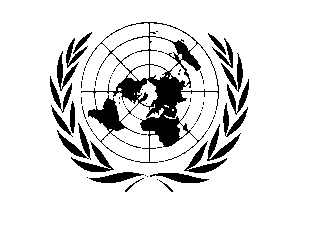 [Name of Fund or Joint Programme]ANNUAL programme NARRATIVE progress report REPORTING PERIOD: 1 january – 31 December 2010Project NArrative UNPFN/C-2  Pilot Land Registration and Land Management in Achham District (of Nepal)PurposeThe main purposes of the project are to rehabilitate the cadastre and issue land titles to the land owners in selected parts of Accham district (where land records were destroyed during the ten-year long armed conflict in Nepal) using cadastral surveying, and to propose an effective and efficient methodology that may be replicated in other parts of the country. Resources:Financial Resources: The total project budget amounting to US $ 50,000 is financed solely by United Nations Peace Fund for Nepal. However, the Government of Nepal is also supplying supports worth around US $ 58,000 to complement the project activities.Human Resources:A technical backstopping officer from FAO Headquarters in Rome provides an over-all guidance to the project while the Government of Nepal has allotted a Project Manager to lead the project. With the provision of daily subsistence allowances Survey Office, Survey Inspectors, Surveyors and other support staff of the Government of Nepal will be mobilized for project implementation.Implementation and monitoring arrangementsA project Steering Committee under the chairmanship of the Secretary, Ministry of Land Reform and Management (MOLRM) is the apex guiding body for the project; the Survey Department is the executing agency and it executes the project in collaboration with the local district government bodies. The same bodies, MOLRM and Nepal FAO office will closely monitor the project activities.  ResultsThe main results will be:Cadastres in selected parts of Accham district rehabilitatedMore efficient and effective methodologies for cadastral survey recommended for further replicationsHowever, the project could not be completed in the previously stipulated time of six months and extended at no-cost because:The field missions to Accham were to be made as soon as the project started but due to monsoon and festivities (Dasain and Tihar) the missions were made only in November 2010 The changed leadership at the Department of Survey re-assessed the project objectives and the project implementation modality: the exclusivity of Geographical Positioning System(GPS) as the only method for obtaining maps was revised and now it only one of the methods along with traditional plane-table methods and semi-modern ortho-imagingThe GoN also took some time to decide how best they could allocate resources (financial plus human) to complement and supplement this project: the complementary support from the GoN is reflected in the revised project documentFuture work planNARRATIVE REPORT FORMATPurposeProvide the main outputs and outcomes/objectives of the programme. Explain how the Programme relates to the Strategic (UN) Planning Framework guiding the operations of the Fund/JP.Resources Financial Resources:Provide information on other funding resources available to the project, if applicable. Provide details on any budget revisions approved by the appropriate decision-making body, if applicable.Provide information on good practices and constraints in the mechanics of the financial process, times to get transfers, identification of potential bottlenecks, need for better coordination, etc. Human Resources:National Staff: Provide details on the number and type (operation/programme).International Staff: Provide details on the number and type (operation/programme)Implementation and Monitoring ArrangementsSummarize the implementation mechanisms primarily utilized and how they are adapted to achieve maximum impact given the operating context. Provide details on the procurement procedures utilized and explain variances in standard procedures. Provide details on the monitoring system(s) that are being used and how you identify and incorporate lessons learned into the ongoing project. Report on any assessments, evaluations or studies undertaken.Results Provide a summary of Programme progress in relation to planned outcomes and outputs; explain any variance in achieved versus planned outputs during the reporting period. Report on the key outputs achieved in the reporting period including # and nature of the activities (inputs), % of completion and beneficiaries. Explain, if relevant, delays in programme implementation, the nature of the constraints, actions taken to mitigate future delays and lessons learned in the process.List the key partnerships and collaborations, and explain how such relationships impact on the achievement of results.Other highlights and cross-cutting issues pertinent to the results being reported on.Provide an assessment of the programme/ project based on performance indicators as per approved project document using the template in Section VIII, if applicable. Future Work Plan (if applicable)Summarize the projected activities and expenditures for the following reporting period (1 January-31 December 2011), using the lessons learned during the previous reporting period.Indicate any major adjustments in strategies, targets or key outcomes and outputs planned. Programme Title & NumberCountry, Locality(s), Thematic Area(s)Programme Title: Pilot Land Registration and Land Management in Achham DistrictProgramme Number (if applicable): UNPFN/C-2  MDTF Office Atlas Number: 00075802(if applicable) Nepal, Accham district, Quick Impact ProjectParticipating Organization(s)Implementing PartnersFood and Agriculture OrganizationNational counterparts (government, private, NGOs & others) and other International OrganizationsSurvey Department, Ministry of Land Reform and Administration, Government of NepalProgramme/Project Cost (US$)Programme/Project Cost (US$)Programme Duration (months)Programme Duration (months)MDTF Fund Contribution: 50,000 by Agency (if applicable)Overall Durationinitially 6 months; revised 11 monthsAgency Contributionby Agency (if applicable)Start Date July 2010Government Contribution(if applicable)End Date or Revised End Date, Revised end date: November 2011(if applicable)Other Contribution (donor)(if applicable)Operational Closure Date November 2011TOTAL:Expected Financial Closure Date November 2011Programme Assessments/Mid-Term EvaluationSubmitted ByAssessment Completed  - if applicable please attach     Yes          No    Date: __________________Mid-Evaluation Report – if applicable please attach                Yes          No    Date: __________________Name: Mandip RaiTitle: Planning OfficerParticipating Organization (Lead): FAOEmail address:Mandip.rai@fao.orgSNActivitiesMarchAprilMayJuneJulyAgstSeptOctbNov1Establishing field offices2Issuing public notice3Control Survey4Field work5Documentation6First registration7TitlingPerformance IndicatorsIndicator BaselinesPlanned Indicator TargetsAchieved Indicator TargetsReasons for Variance(if any)Source of VerificationSource of VerificationComments (if any)Outcome 1Rehabilitation of cadastre in Accham districtOutcome 1Rehabilitation of cadastre in Accham districtOutcome 1Rehabilitation of cadastre in Accham districtOutcome 1Rehabilitation of cadastre in Accham districtOutcome 1Rehabilitation of cadastre in Accham districtOutcome 1Rehabilitation of cadastre in Accham districtOutcome 1Rehabilitation of cadastre in Accham districtOutcome 1Rehabilitation of cadastre in Accham districtOutcome 1Rehabilitation of cadastre in Accham districtOutput 1.1Indicator  1.1.1Output 1.1Indicator 1.1.2Output 1.1Output 1.2Indicator  1.2.1Output 1.2Indicator 1.2.2Output 1.2Outcome 2More efficient and effective replicable methodology recommended Outcome 2More efficient and effective replicable methodology recommended Outcome 2More efficient and effective replicable methodology recommended Outcome 2More efficient and effective replicable methodology recommended Outcome 2More efficient and effective replicable methodology recommended Outcome 2More efficient and effective replicable methodology recommended Outcome 2More efficient and effective replicable methodology recommended Outcome 2More efficient and effective replicable methodology recommended Outcome 2More efficient and effective replicable methodology recommended Output 2.1Indicator  2.1.1Output 2.1Indicator  2.1.2Output 2.1Output 2.2Indicator  2.2.1Output 2.2Indicator  2.2.2Output 2.2